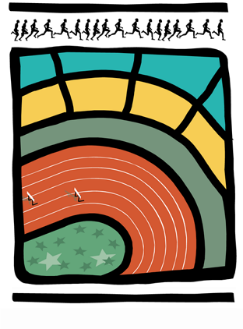 AVIS AUX CERCLES 2017 / N°32DH/Ch. D/83									Bruxelles, le 25 août 20171.	CommuniquéS DE LA LBFA1.1.	Championnats de Belgique de relais – 3 septembre 2017/ AC LYRA1.2.	Championnats de Belgique de marche – 1er  octobre 2017 / TilburgCommuniquéS DE LA LBFAChampionnats de Belgique de relais – 3 septembre 2017/ AC LYRAVeuillez trouver, en pièces jointes, quatre documents relatifs aux prochains Championnats de Belgique de relais le dimanche 3 septembre à l’AC LYRA. Toutes les informations utiles pour ces Championnats y sont reprises.Championnats de Belgique de marche – 1er  octobre 2017 / TilburgVeuillez trouver ci-dessous le lien pour les inscriptions aux Championnats de Belgique de 20 kms et 50kms marche à Tilburg. Les inscriptions se clôturent le 20 septembre 2017.http://www.rotterdamsewandelsportvereniging.nl/index.php?page=nederlands-kampioenschap-snelwandelen